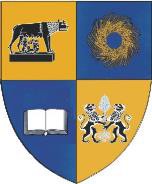 CONSILIUL  JUDEŢEAN CLUJRAPORT DE EVALUAREA IMPLEMENTĂRII LEGII NR. 544/2001 ÎN ANUL 2017PREȘEDINTE ALIN TIȘEDirector DARP: Ligia Cîineanu Şef Serviciu SRP: Alin IugaÎntocmit/redactat: Consilier Alexandra CristeINDICATORIcodRASPUNSRASPUNSA. Comunicarea din oficiu a anumitor categorii de informaţiiA. Comunicarea din oficiu a anumitor categorii de informaţiiA. Comunicarea din oficiu a anumitor categorii de informaţiiA. Comunicarea din oficiu a anumitor categorii de informaţii1.Instituţia dumneavoastră a elaborat şi publicat informaţiile de interes public, din oficiu, potrivit art. 5 din lege, în anul 2017?A1DANU1.Instituţia dumneavoastră a elaborat şi publicat informaţiile de interes public, din oficiu, potrivit art. 5 din lege, în anul 2017?A1x2. Lista a fost făcută publică prin:2. Lista a fost făcută publică prin:2. Lista a fost făcută publică prin:2. Lista a fost făcută publică prin:a. Afişare la sediul instituţieiA2_1xxb. Monitorul Oficial al RomânieiA2_2--c. Mass-mediaA2_3--d. Publicaţiile propriiA2_4xxe. Pagina de Internet proprieA2_5xx3. Instituţia d-voastră a organizat un punct de informare – documentare, potrivit art. 5, paragraful 4, litera b din Legea 544/2001 şi art. 8, paragraful 1 din Normele Metodologice de aplicare a Legii nr. 544/2001 ?A3DANU3. Instituţia d-voastră a organizat un punct de informare – documentare, potrivit art. 5, paragraful 4, litera b din Legea 544/2001 şi art. 8, paragraful 1 din Normele Metodologice de aplicare a Legii nr. 544/2001 ?A3x4. Numărul de vizitatori (estimativ) ai punctelor de informare – documentare în anul 2017A414001400B. Solicitări înregistrate de informaţii de interes publicB. Solicitări înregistrate de informaţii de interes publicB. Solicitări înregistrate de informaţii de interes publicB. Solicitări înregistrate de informaţii de interes public1. Numărul total de solicitări înregistrate, în 2017, departajat pe domenii de interes: (nu include solicitările de informaţii redirecţionate spre soluţionare altor instituţii)1. Numărul total de solicitări înregistrate, în 2017, departajat pe domenii de interes: (nu include solicitările de informaţii redirecţionate spre soluţionare altor instituţii)1. Numărul total de solicitări înregistrate, în 2017, departajat pe domenii de interes: (nu include solicitările de informaţii redirecţionate spre soluţionare altor instituţii)1. Numărul total de solicitări înregistrate, în 2017, departajat pe domenii de interes: (nu include solicitările de informaţii redirecţionate spre soluţionare altor instituţii)a. activităţi ale instituţiei Consiliului Judeţean Cluj (audit Curtea de Conturi, concursuri, hotărâri ale CJC, parteneriate public private încheiate, contracte şi licitaţii încheiate, rapoarte activitate, calendar manifestări culturale, exproprieri aeroport, listă autorizaţii, etc)B1_14848b. programe şi proiecte derulate de CJC (parcuri industriale, proiecte cu finanţare europeană nerambursabilă, strategia instituţiei, programul achiziţiilor publice, drumuri judeţene, investiţii, cheltuieli proiecte, etc)B1_22121c.	activităţi	ale	instituţiilor	aflate	în	subordinea Consiliului Judeţean ClujB1_366d. utilizarea banilor publici (buget, sume alocate pentru publicarea jurnalului judeţului, fondul de investiţii, cheltuieli instituţie, finanţări cultură, deplasări externe, reabilitare şcoli, contracte publicitate, creanţe, alocări)B1_577e.  transparenţă  decizională  Legea  52/2003  (hotărâri CJC, declaraţii avere, rapoarte activitate)e.  transparenţă  decizională  Legea  52/2003  (hotărâri CJC, declaraţii avere, rapoarte activitate)B1_68f. altelef. alteleB1_8242. Numărul total de solicitări înregistrate, în 2017,  departajat după modalitatea de soluţionarea acestora:2. Numărul total de solicitări înregistrate, în 2017,  departajat după modalitatea de soluţionarea acestora:2. Numărul total de solicitări înregistrate, în 2017,  departajat după modalitatea de soluţionarea acestora:2. Numărul total de solicitări înregistrate, în 2017,  departajat după modalitatea de soluţionarea acestora:a. Numărul de solicitări înregistrate rezolvate favorabila. Numărul de solicitări înregistrate rezolvate favorabilB2_1114b. Solicitări înregistrate redirecţionate către soluţionare altor instituţiib. Solicitări înregistrate redirecţionate către soluţionare altor instituţiiB2_214c. Numărul de solicitări înregistrate respinse,  din motivul:a) informaţii  exceptateB2_3-c. Numărul de solicitări înregistrate respinse,  din motivul:b)informaţii inexistenteB2_4-c. Numărul de solicitări înregistrate respinse,  din motivul:c) fără motivB2_5-c. Numărul de solicitări înregistrate respinse,  din motivul:d) alte motivaţii  (care?)B2_6-d. Numărul de solicitări înregistrate respinse, departajat pe domenii de interes:a) utilizarea banilor publici (contracte, investiţii, cheltuieli etc)B2_7-d. Numărul de solicitări înregistrate respinse, departajat pe domenii de interes:b)  modul de îndeplinire a atribuţiilor institutiei publiceB2_8-d. Numărul de solicitări înregistrate respinse, departajat pe domenii de interes:c)  acte normative, reglementăriB2_9-d. Numărul de solicitări înregistrate respinse, departajat pe domenii de interes:d)  activitatea liderilor instituţieiB2_10-d. Numărul de solicitări înregistrate respinse, departajat pe domenii de interes:e) informaţii privind modul de aplicare a Legii nr. 544B2_11-d. Numărul de solicitări înregistrate respinse, departajat pe domenii de interes:f) altele (se precizează care) informaţii privind datele cu caracter personalB2_12-3. Numărul total de solicitări înregistrate, în 2017, departajat după tipul solicitantuluiinformaţiilor:(nu include solicitările de informaţii redirecţionate spre soluţionare altor instituţii)3. Numărul total de solicitări înregistrate, în 2017, departajat după tipul solicitantuluiinformaţiilor:(nu include solicitările de informaţii redirecţionate spre soluţionare altor instituţii)3. Numărul total de solicitări înregistrate, în 2017, departajat după tipul solicitantuluiinformaţiilor:(nu include solicitările de informaţii redirecţionate spre soluţionare altor instituţii)3. Numărul total de solicitări înregistrate, în 2017, departajat după tipul solicitantuluiinformaţiilor:(nu include solicitările de informaţii redirecţionate spre soluţionare altor instituţii)a.Numărul de solicitări înregistrate adresate de persoane fizicea.Numărul de solicitări înregistrate adresate de persoane fiziceB3_130b.Numărul de solicitări înregistrate adresate de persoane juridiceb.Numărul de solicitări înregistrate adresate de persoane juridiceB3_2844. Numărul total de solicitări înregistrate, în 2017, departajat după modalitatea de adresare a solicitării:(nu include solicitările de informaţii redirecţionate spre soluţionare altor instituţii)4. Numărul total de solicitări înregistrate, în 2017, departajat după modalitatea de adresare a solicitării:(nu include solicitările de informaţii redirecţionate spre soluţionare altor instituţii)4. Numărul total de solicitări înregistrate, în 2017, departajat după modalitatea de adresare a solicitării:(nu include solicitările de informaţii redirecţionate spre soluţionare altor instituţii)4. Numărul total de solicitări înregistrate, în 2017, departajat după modalitatea de adresare a solicitării:(nu include solicitările de informaţii redirecţionate spre soluţionare altor instituţii)a. pe suport de hârtiea. pe suport de hârtieB4_18b. pe suport electronicb. pe suport electronicB4_2106c. verbalc. verbalB4_60C. Reclamaţii administrative şi plângeri în instanţăC. Reclamaţii administrative şi plângeri în instanţăC. Reclamaţii administrative şi plângeri în instanţăC. Reclamaţii administrative şi plângeri în instanţă1. Numărul de reclamaţii administrative la adresa instituţiilor publice în anul 2017a. rezolvate favorabil reclamantuluiC1_101. Numărul de reclamaţii administrative la adresa instituţiilor publice în anul 2017b. respinseC1_21în baza Legii nr.544/2001c. în curs de soluţionareC1_302. Numărul de plângeri în instanţă la adresa instituţiilor publice în anul 2017 în baza Legii nr.544/2001a. rezolvate favorabil reclamantuluiC2_102. Numărul de plângeri în instanţă la adresa instituţiilor publice în anul 2017 în baza Legii nr.544/2001b. rezolvate în favoarea instituţieiC2_212. Numărul de plângeri în instanţă la adresa instituţiilor publice în anul 2017 în baza Legii nr.544/2001c. pe rolC2_30D. CosturiD. CosturiD. CosturiD. Costuri1. Costurile totale de funcţionare ale compartimentului (sau persoanelor) însărcinate cu informarea şi relaţiilepublice (consumabile) în anul 20171. Costurile totale de funcţionare ale compartimentului (sau persoanelor) însărcinate cu informarea şi relaţiilepublice (consumabile) în anul 2017D116802. Suma încasată în anul 2017 de instituţie pentru serviciile de copiere a informaţiilor de interes public furnizate2. Suma încasată în anul 2017 de instituţie pentru serviciile de copiere a informaţiilor de interes public furnizateD20